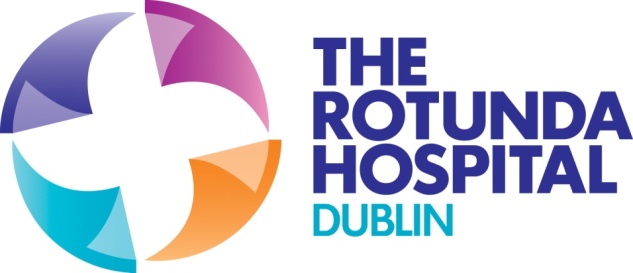 PRIVATE CHARGESHOSPITAL CHARGES:Private Room per Night	€1,000.00 (If insured, payable by insurance, please confirm with insurer)Semi-Private Ward per Night                   € 813.00   (If insured, payable by insurance, please confirm with insurer)Average length of stay for a Normal Delivery       =      2 Nights Average length of stay for a Caesarean Section   =      4 NightsIf you are accommodated in a public bed or in the Delivery Suite the Multi-Occupancy fee will also apply. If you have no health insurance and you are paying for private care, you must pay the charge for 2 nights' accommodation in advance of your admission for the birth of your baby.  Other fees will also be charged. For further information about the fees and for any other queries, please contact: patient accounts department by phoning 01 – 817 1763 or 817 1764.  Payment of all bills is due in full, on discharge from hospital.MEDICAL CHARGES:Obstetrician 					By arrangement with your chosen Consultant/ClinicDelivery Fee – Normal Delivery			€286.00 - €303 (If insured, payable by insurance)				            Caesarean Section		€453.00 (If insured, payable by insurance)Paediatrician Fee (covered by Insurance)	€97.00 - €135 (amount dependent on insurer)			 				(If insured, payable by insurance)Anaesthetic Fee				€291.00 - €333.00 (If insured, payable by insurance)	Pathology Fee				€82 (If insured, payable by insurance)								Dating Scan 		 		****** (Usually performed at booking visit)Anatomy Scan				******Follow up Scans 			******Maximum Scan Cost s 			****** (Inclusive of all the above)Neo-Natal Special Care per Night	€813 (If insured, payable by insurance)(In cases where babies of Private Patients are detained in the Hospital for treatment, please ensure that you add your baby to your policy as babies take the status of the mother unless requested to be treated publicly. It is free to add your baby to your policy until the next date of renewal.Patient Accounts Office – Direct Line:  01 817 1763/817 1764	Web Link:  http://www.rotundaprivate.ie